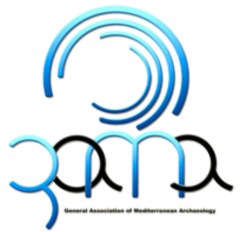 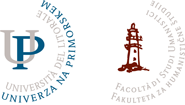 SOMA 201914th - 17th November 2019, Koper, SloveniaTHE INTERNATIONAL TRADE AROUND MEDITERRANEANUniversity of Primorska, Faculty of Humanities, Institute for Archaeology and HeritageAims and GoalsThe 23rd annual meeting of the Symposium on Mediterranean Archaeology (SOMA) will be held in Koper, Slovenia on 14-17 November 2019 and will be organized by the University of Primorska, Faculty of Humanities, Institute for Archaeology and Heritage. As it has been in the past, the symposium will continue to provide an important opportunity for scholars and researchers to come together and discuss their work and research in a friendly and supportive atmosphere. Our spectrum is growing wider due to the increased importance and knowledge of interdisciplinary works in today’s scientific era.Since prehistoric times the Mediterranean has been acting as an area for interaction between groups inhabiting regions that are now studied mainly within the different sub-fields of ancient studies. In recent years, however, the development of research techniques and analytical models of archaeological evidence have identified similar historical paths that are similar if not, in some cases, common to different areas of the ancient world from the West (Iberian peninsula) to the East (Anatolia and Levant) from the North (Europe, Black Sea Coast) to the South (Maghreb and Egypt).The main theme of the 2019 meeting will be "The International Trade around Mediterranean". The Mediterranean Sea region is an area extremely rich in archaeological sites, underwater and on the land. All presentations related to the proposed topics of seafaring and navigation, material culture, ports and harbors, maritime cultural landscapes, tools and methods, will be welcome, and particularly those attempting to reconstruct the ancient trade in the Mediterranean and its maritime connectivity with the contribution of underwater or land archaeology. In addition to traditional issues related to archeological finds in various parts of the Mediterranean, in 2019 the focus will also be on new ideas for the management, conservation and interpretation of cultural heritage related to the maritime sites and landscapes with the emphasize on new approaches and the public engagement.The 23rd SOMA meeting welcomes presentations related to the above-mentioned topics using archaeological data collected within contexts located within the Mediterranean basin and beyond, chronologically ranging from Prehistoric to Medieval periods.Scientific meeting will be held in the form of plenary and poster presentations. On the basis of consideration of received applications, the organizing Committee will select papers and prepare the program with the book of abstracts.  Topics of the sessions:Legislation of the cultural heritageManagement and interpretation of underwater cultural heritageTools and methods (conservation, restoration, documentation, excavation)Maritime cultural landscapes  Ports, harbors and anchoragesMaterial culture of maritime tradeSeafaring and navigationLooking forward to welcome you in Koper, SloveniaBehalf of the Organizing Committee: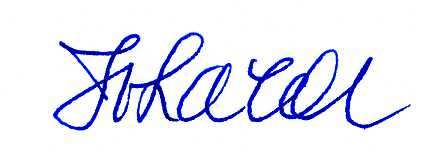 Prof. Dr. Irena Lazar Scientific CommitteeProf. Dr. Irena Lazar (Slovenia).Prof.Dr. Osman Eravsar (Turkey).Prof.Dr. Asuman Baldiran (Turkey).Assoc.Prof. Dr. Hakan Öniz (Turkey).Assis. Prof. Dr.  Alenka Tomaž (Slovenia).Assis. Prof. Dr. Zrinka Mileusnić (Slovenia).Assis. Prof. Dr. Irena Radić Rossi (Croatia).Assis. Prof. Dr. Andrej Gaspari (Slovenia).Assis. Prof. Dr. Blazej Staniskawski (Poland).Assis. Prof. Dr. Sergey Fazllullin (Russia).Dr. Michele Stefanile (Italy).Organizing CommitteeDr. Irena LazarDr. Alenka Tomaž.Dr. Zrinka MileusnićDr. Hakan ÖnizBarbara PangerMonika Zorko (PhD Cand.)Ceyda Oztosun (PhD Cand.)                                                                             Kamran Kamaei (PhD Cand.)RegistrationAbstracts must be written in English and should be 2000 characters in length (title 200 characters). Submission of abstracts: From 1 May to 1 October of 2019. Send to:  soma2019-koper@upr.si  Registered participants will be notified about their abstract acceptance within 20 days of the submission date. Information on accepted proposals will be sent via e-mail. To submit an abstract, please send the Registration Form. The Deadline for Symposium registration is 1 October 2019. The registration fee for speakers and authors is €70 (for each) until 1 October 2019, rising to €90 after 1 October 2019. Students will pay a reduced fee of €30 until 1 October 2019, rising to €50 after 1 October 2019. To register as a student, please send the number and validity period of your Student Card. Please note that student IDs will be checked during registration. The registration fee for the congress covers attendance to all congress sessions, the congress welcome kit (program, abstracts, city plans etc.), symposium proceedings that follow the conference, coffee breaks and welcome drinks. Once payment has been made, no refund will be given.www.genama.info 